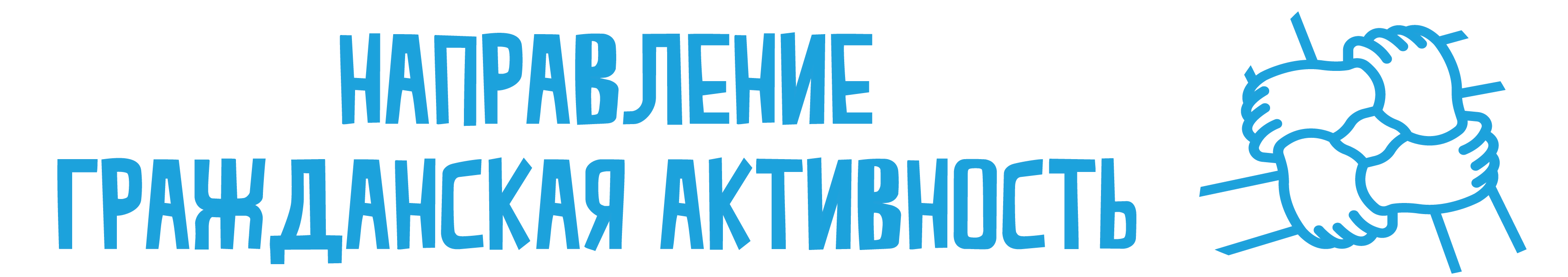 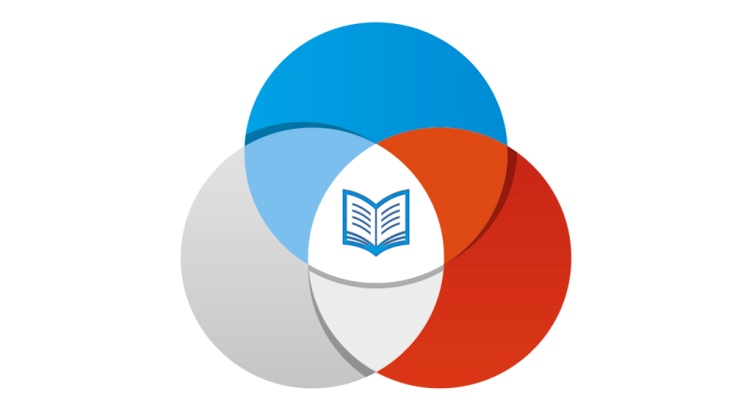 Лидер: Коновалова Татьяна, 10 «В»
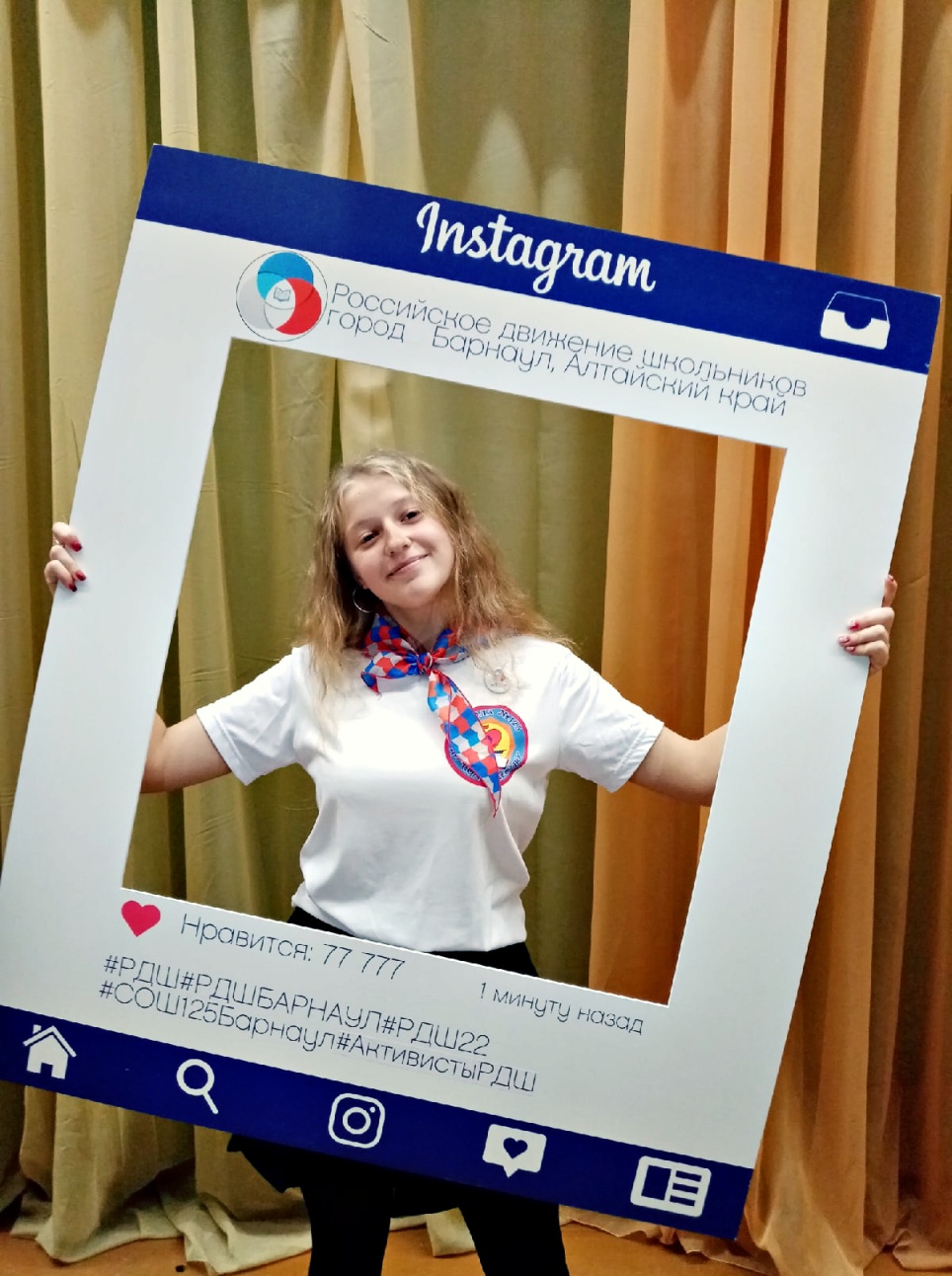 «Мои крылья - мои друзья,
И солнце - мой маяк!
Я начинаю жить сейчас!»Команда: Кудрявцева Елена, 10 «В» 
              Григоренко Роман, 9 «Г»